2021September 9, 2021: City Winery, Washington DCSeptember 10, 2021: City Winery, Philadelphia, PAOctober 16, 2021: Capitol Theatre, York, PAOctober 17, 2021: State Theatre, State College, PAOctober 23, 2021: 	Kean Stage, Union, NJNovember 12, 2021: Bethel Woods, Bethel, NYNovember 13, 2021: Auburn Public Theater, Auburn, NY2020January 3 & 4: MIM, Phoenix ArizonaJanuary 25, 2020: Francis Marion University PAC, Florence SCJanuary 26: Eddie’s Attic/Decatur, GAFebruary 14, 2020: Knuckleheads/Kansas City, MOFebruary 15, 2020: Iowa Western Community College, Council Bluffs, IAFebruary 19, 2020: Dreyfoos Hall, Raymond F. Kravis Center, West Palm, FLFebruary 21, 2020: Florida Theatre, Ponte Vedra Concert Hall, Ponte Vedra, FL2019 March 21, 2019: The Emerson Center Vero Beach, Florida
March 22, 2019: Eissey Theatre Palm Beach Gardens, Florida
March 24, 2019: City Winery Nashville, Tennessee
March 26, 2019: Ruby Diamond Concert Hall Tallahassee, Florida
March 28, 2019: Capitol Theatre Clearwater, Florida
April 6, 2019: My Father’s Place at the Roslyn Hotel Roslyn, New York
April 11, 2019: City Winery Washington, DC
April 13, 2019: Artisan Guitar Show Harrisburg Pennsylvania
April 26, 2019: McPherson Opera House/McPherson, Kansas
April 27, 2019: Woodstock Opera House/Woodstock, Illinois
May 5, 2019: Rye International Jazz & Blues Festival/St. Mary’s Church, Rye UK May 10, 2019: Brauntex Performing Arts Theatre/New Braunfels, Texas
May 11, 2019: Cailloux Theatre/Kerrville, Texas
May 15, 2019: City Winery/Boston, Massachusetts
May 21, 2019: City Winery/New York, New York
July 27, 2019: The Kate/​Old Saybrook, CT September 20, 2019: Franlkin Theatre, Franklin, TN (GCY)September 21, 2019: The Halloran Center for the Performing Arts, Memphis, TN2018 November 17, 2018: Spire Center for the Performing Arts Plymouth, MA November 16, 2018: Jonathan’s Ogunquit Ogunquit, ME
November 14, 2018: Brewer Performing Arts Center Brewer, ME November 3, 2008: Events Gallery at Bethel Woods Bethel NY October 29, 2018: The Gaslight Theatre St. Louis, MO
October 28, 2018: The Gaslight Theatre St. Louis MO
October 26, 2018: Dosey Doe Coffeehouse, The Woodlands TX
October 25, 2018: One World Theatre, Austin TX
October 20, 2018: Private Event, Las Vegas NV
October 11, 2018: Walton Arts Center, Fayetteville, AR
October 7, 2018: My Father’s Place at the Roslyn Hotel, Roslyn NY
October 6, 2018: The Performing Arts Center at Purchase College, Purchase NY September 22, 2018:​ ​Pepperdine University Center for the Arts Malibu, CA September 15, 2018:​ ​Ravinia Festival Highland Park, IL
August 9, 2018: Hamer Hall Melbourne Melbourne, Australia
August 5, 2018: State Theatre Sydney Sydney, Australia
July 16, 2018: Cape May Stage Cape May, NJ June 26, 2018: Dimitriou’s Jazz Alley Seattle, WA
May 8, 2018: Mitchell Theatre Glasgow, UK
May 6, 2018: Festival Marquee, Custom House Square Belfast, Ireland May 4, 2018: Roundhouse In the Round Series London, England
April 29, 2018: The Ark Ann Arbor, MI
April 28, 2018: Nighttown Cleveland Heights, OH
April 27, 2018: Nighttown Cleveland Heights, OH
April 23, 2018: Oklahoma City Community College Oklahoma City, OK April 21, 2018: Texas Tunes Concert Lewisville, TX
April 14, 2018: Thrasher Opera House Green Lake, WI
April 13, 2018: City Winery Chicago, IL
April 12, 2018: The Pabst Theatre Milwaukee, WI
March 24, 2018: Cutting Room New York, NY
March 22, 2018: Infinity Hall Hartford, CT
March 20, 2018:​ ​Katharine Hepburn Cultural Arts Center Old Saybrook, CT January 1, 2018: Cape Symphony Hyannis, MANovemb 2017 January 27 2018:​ ​Fairfield Community Arts Center Fairfield, OH
January 26, 2018: Lancaster Grand Theater Lancaster, KY
January 24, 2018: Crest Theater at Old School Square Delray Beach, FL November 18 2017:​ ​Palace Theatre Syracuse, NY
November 11, 2017: The Cutting Room New York, NY
November 3, 2017: Daryl’s House Club Pawling, NY
November 2, 2017: Katherine Hepburn Cultural Arts Center (The Kate) Old Saybrook, CT
October 27, 2017: Carlos Alvarez Studio Theater San Antonio, TX
October 26, 2017: One World Theatre Austin, TX
October 14, 2017: Bartlesville Community CenterBartlesville, OK
October 7, 2017: Grand 1894 Opera HouseGalveston, TX
October 6, 2017: The Kessler TheaterDallas, TX
September 30, 2017: St. James Church Piccadilly| London, UK
September 28, 2017: BBC Maida Vale Studios| London, England September 23, 2017: The Dakota Jazz Club| Minneapolis, MN
September 21, 2017: Eddie's Attic| Decatur, GA 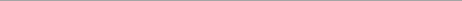 September 20, 2017: Lecture/ Booksigning | Jimmy Carter Presidential Library | Atlanta, GA
July 22, 2017: Levitt Pavilion Pasadena| Pasadena, CA
July 21, 2017: AMSD Concerts at Sweetwater Union High School| National City/San Diego, CA July 19, 2017: Liberty Hall at Lawrence Public Library| Lawrence, KS July 1, 2017: State Theatre| Perth, Australia
June 29, 2017: City Recital Hall| Sydney, Australia
June 27, 2017: Melbourne Recital Hall| Melbourne Australia June 24, 2017: Powerhouse Theatre| Brisbane, Australia
May 20, 2017: City Winery | Nashville, TN
May 10, 2017: Full Circle Bookstore | Oklahoma City, OK - book signing
May 3, 2017: Carnegie Hall - A Celebration of the Music of Jimmy Webb: The Cake and the Rain | New York, NY
April 29, 2017: Country Music Hall of Fame | Nashville, TN - book signing and performance
April 26, 2017: The Grammy Museum | Los Angeles, CA - Book signing and performance
April 24, 2017: IDL Ballroom | Tulsa OK - Book signing and performance
April 22, 2017: Jay and Linda Grunin Center for the Arts | Ocean County College | Toms River, NJ
April 20, 2017: Community Christian Church, Naperville, IL - Book Signing and Performance
April 19, 2017: Book Revue, Huntington NY - Book Signing and Performance April 17, 2017: Barnes & Noble Union Square NY - Book Signing and Performance
April 8, 2017: Kirtland Center for the Performing Arts | Roscommon, MI
April 1, 2017: Stefanie H Weill Center for the Performing Arts | Sheboygan, WI March 26, 2017: Music Box Supper Club | Cleveland, Ohio
March 25, 2017: Macomb Center for the Performing Arts | Clinton Township, MI March 18, 2017: The Colonial Theatre | Pittsfield, MA
March 10, 2017: Eddie's Attic | Decatur, GA
March 4, 2017: The Lensic Performing Arts Center | Santa Fe, NM
March 2, 2017: The Musician Instrument Museum - MIM | Phoenix, AZ
March 1, 2017: The Musician Instrument Museum - MIM | Phoenix, AZ February 25, 2017: Madison Theater at Molloy College | Rockville Centre, NY February 4, 2017: Carriage House Theatre at Montalvo Arts Center | Saratoga, CA
February 2, 2017: Columbia Theatre for the Performing Arts | Longview, WA February 1, 2017: Dimitriou's Jazz Alley | Seattle, WA January 31, 2017: Dimitriou's Jazz Alley | Seattle, WA 2016: November 22, 2016:​ ​Angelina Arts Alliance Performing Arts Series | Lufkin, TX November 19, 2016:​ ​City Winery Atlanta | Atlanta, GA
November 12, 2016:​ ​Stanly County Agri-Civic Center | Albemarle, NC November 10, 2016:​ ​Odell Williamson Auditorium at Brunswick Community College | Bolivia, NC November 4, 2016:​ ​Musikfest Cafe | Bethlehem, PA
November 3, 2016: AMP/Strathmore | North Bethesda, MD
October 26, 2016:​ ​Limerick, Ireland | Lime Tree Theatre | Richard Harris Film Festival
October 24, 2016:​ ​Bowling Green, KY | Southern Kentucky Performing Arts Center (SkyPac)
September 23, 2016:​ ​London, UK | Metropolis Studios
September 21, 2016:​ ​The Stables, UK | Milton Keynes
September 20, 2016:​ ​Bury St. Edmunds, UK | Apex
September 18, 2016: Dublin, IR| National Concert Hall
September 16, 2016: Glasgow, UK | Royal Concert Hall
September 14, 2016: Dunfermline, UK | Carnegie Hall
September 12, 2016: Manchester, UK | Royal Northern College of Music September 11, 2016: London, UK | Cadogan Hall
September 9, 2016: Stroud, United Kingdom | Streamed Show Live from The Convent
August 22, 2016: Ann Arbor, MI | The Ark
August 19, 2016: Helsinki, Finland | Helsinki Festival
July 29, 2016: Ann Arbor, MI | The Ark
July 28, 2016: Lakeside, OH | Lakeside Chautauqua - Hoover Auditorium July 9, 2016: Los Angeles, CA | Levitt Pavilion, MacArthur Park
July 8, 2016: National City, CA | AMSD Concerts at Sweetwater Union High School June 18, 2016: Highland Springs, CA | Hernrico Theater
June 12, 2016: Chicago, IL | City Winery - Chicago
June 11, 2016: Green Lake, WI | Thrasher Opera House
June 10, 2016: Minneapolis, MN | The Dakota Jazz Club & Restaurant May 3, 2016: Nashville, TN | City Winery May 1, 2016: Austin, TX | One World Theatre
April 29, 2016: Houston, TX | MATCH - Midtown Arts & Theater Center
April 28, 2016: Dallas, TX | The Kessler Theater
April 24, 2016: Annapolis, MD | Rams Head Onstage
April 23, 2016: Reading, PA | Miller Center for the Arts
April 21, 2016: Alexandria, VA | The Birchmere
April 15, 2016: Ossining, NY | Budarz Theatre at the Ossining Public Library April 8: 2016: Torrance, CA | Torrance Cultural Arts Center
April 6, 2016: Boise, ID | Sapphire Room at the Riverside Hotel
February 25, 2016: Richmond, KY | EKU Center for the Arts
February 24, 2016: Cincinnati, OH | 20th Century Theatre
February 23, 2016: Decatur, GA | Eddie's Attic
February 6: 2016: Charlotte, NC | Blumenthal Performing Arts, McGlohan Theatre
February 5, 2016: High Point, NC | High Point Theatre 2015: November 28, 2015: Chatham Township, NJ | Sanctuary Concerts, Presbyterian Church of Chatham Township
November 22, 2015: Lockport, MA | Rockport Music/ Shalin Liu Performing Arts Center November 21, 2015: Ridgefield, CT | The Ridgefield Playhouse
November 20, 2015: Shirley, MA | Bull Run Concert Series, Bull Run Restaurant November 9, 2015: Tahlequagh, OK | Northeastern State University Center for the Performing Arts
November 7, 2015: Little Rock, AR | Ron Robinson Theatre
November 5, 2015: Denton, TX | Dan's Silver Leaf
October 24, 2015: Beacon, NY | Town Crier Cafe
October 23, 2015: New York, NY | The Cutting Room
October 16, 2015: Phoenix, AZ | MIM Must Theatre Museum
October 14, 2015: Phoenix, AZ | MIM Must Theatre Museum October 13, 2015: Green Valley, AZ | Green Valley Recreation West Center September 25, 2015: Chickasasha, OK | University of Science and Arts of Oklahoma
September 12, 2015: Nashville, TN | City Winery September 8, 2015: Decatur, GA | Eddie's Attic
August 1, 2015: White Mills, PA | Dorflinger-Suydam Wildlife Sanctuary, Wildflower Music Festival
July 3, 2015: Orilia, Ontario, Canada | Mariposa Folk Festival
June 5, 2015: Dover, DE | Schwartz Center for the Arts - The Glen Campbell Years
June 4, 2015: Baltimore, MD | Germanos
May 16, 2015: Delray Beach, FL | The Arts Garage
May 15, 2015: Delray Beach, FL | The Arts Garage
May 10, 2015: Oklahoma City, OK | The Blue Door
May 9, 2015: Oklahoma City, OK | The Blue Door
May 8, 2015: Oklahoma City, OK | The Blue Door
April 25, 2015: Deactur, GA | Eddie's Attic
April 24, 2015: Newberry, SC | Newberry Opera House with Karla Bonoff
April 23, 2015: Durham, NC | The Carolina Theatre with Karla Bonoff
April 18, 2015: London UK | Cadogan Hall
April 17, 2015: Wimborne Minister, Dorset, UK | Tivoli Theatre
April 15, 2015: St. Albans, Herts, UK | Alban Arena
April 14, 2015: Bury St Edmunds, UK | Apex
April 12, 2015: Frankwell Ouay, Shewbury, UK | Theatre Severn
April 11, 2015: Wavendon, Milton Keynes UK | Stables
April 9, 2015: The Northern Quarter, Manchester UK | Band on the Wall
April 8, 2015: Durham, UK | Gala Theatre
April 7, 2015: Leeds UK | City Varieties Music Hall
March 28: The Iron Horse | Northampton, MA
Marcy 27, 2015:Old Saybrook, CT | The Katherine Hepburn Cultural Arts Center March 26, 2015: New Bedford, MA | The Zeiteron Performing Arts Center
March 24: City Winery | New York, NY
March 13, 2015: YMCA Boulton Center for the Performing Arts | Bayshore, NY March 7, 2015: Music Box Supper Club | Cleveland, OH
March 6, 2015: The Ark | Ann Arbor, MI
March 5, 2015: Space | Evanston, IL February 15, 2015: Hugh's Room | Toronto, Ontario
February 11, 2015: Dimitriou's Jazz Alley | Seattle, WA
February 10, 2015: Dimitriou's Jazz Alley | Seattle, WA
January 14, 2015: Raymond F. Kravis Center | West Palm Beach, FL 2014: November 9, 2014: One World Theatre | Austin, TX
November 7, 2014: University of Central Oklahoma, Mitchell Hall | Edmond, OK November 3, 2014: City Winery, New York, NY
October 17, 2014: The Sellersville Theatre
October 11, 2014: Port Washington, NY
June 28, 2014: Huntington Arts Festival | Chapin Rainbow Stage - Huntington, NY
June 21, 2014: John Anson Ford Amphitheatre | Hollywood, CA | Benefit for New Horizons for Individuals with Special Needs
With Johnny Rivers
June 16, 2014: Sapphire Room at the Riverside Hotel | Boise, ID
June 14-15, 2014: The Egyptian Theatre | Park City, UT
June 7, 2014: Lobero Theatre | Santa Barbara, CA
May 17, 2014: Liberty Theater | Astoria, OR | With Karla Bonoff
May 15, 2014: Mount Baker Theatre } Bellingham WA | With Karla Bonoff
May 13, 2014: Aladdin Theatre, Portland, OR -- with Karla Bonoff
May 11, 2014: Tower Theatre, | Bend, OR - with Karla Bonoff
May 9, 2014: The Sooner Theater | Norman, OK
May 3, 2014: The Woody Guthrie Center's Guthrie Green | Tulsa, OK
April 19, 2014: The Arts Garage | Delray Beach, FL
April 11, 12, 13, 2014: Segerstrom Center for the Arts | Costa Mesa, CA | With Maureen McGovern
March 22, 2014: Manship Theatre at Shaw Center for the Arts | Red Dragon Songwriter Series | Baton Rouge, LA
March 19, 2014: Bentley University Bowles Performing Arts Series | Waltham, MA
March 7, 2014: Iridium Jazz Club | New York, NY
March 6, 2014: Iridium Jazz Club | New York, NY
March 1, 2014: Clover School District Auditorium | Clover, SC
January 27, 2014: Thalian Hall for the Performing Arts | Wilmington, NC January 24, 2014: Stephen J Buck Memorial Theater | New Hope, PA January 15, 2014: Saban Theatre | Beverly Hills, CA | With Johnny Rivers January 10, 2014: Strand Center for the Arts | Lakewood, NJ 2013: December 7, 2013: Towne Crier Cafe | Beacon, NY
November 15, 2013: Green Lake, WI | Thrasher Opera House with special guest, Robin Spielberg
November 14, 2013: Minneapolis, MN | The Dakota with special guest, Robin Spielberg
November 9, 2013: Toronto, ON | Hugh's Room
November 3, 2013: London, England | Under the Bridge
October 19, 2013: Galloway, NJ | Stockton Performing Arts Center
October 18, 2013: Montclair, NJ | Outpost in the Burbs
October 13, 2013: Oklahoma City, OK | The Blue Door
October 12, 2013: Oklahoma City, OK | The Blue Door
Occtober 11, 2013: Chicago, IL | City Winery
September 26, 2013:Okoboji, IA | Lauridsen Performing Arts Center
September 21, 2013: New York, NY | The Cutting Room
September 15, 2013: Dallas, TX | The Kessler Theater
September 13, 2013: The Woodlands, TX | Dosey Doe Coffeehouse
September 12, 2013: Austin, TX | One World Theater
July 21, 2013: Boothbay Harbor, ME } Opera House at Boothbay Harbor
July 20, 2013: Great Barrington, MA | Guthrie Center
July 19, 2013: Great Barrington, MA | Guthrie Center
July 16, 2013: Baltimore, MD | Germanos
July 14, 2013: Private Event
June 28, 2013: New York, NY | The Cutting Room
June 15, 2013: MacArthur Park, Los Angeles | Levitt Pavilion
June 8, 2013: Bay Shore, NY | YMCA Boulton Center for the Performing Arts May 17, 2013: Oklahoma City, OK | The Blue Door
May 16, 2013: Oklahoma City, OK | The Blue Door
March 26, 2013: Oklahoma City, OK | OCCC Bruce Owen Theater
March 23, 2013: McPherson, KS | McPherson Opera House Company
March 22, 2013: Kansas City, MO | Knuckleheads
March 16, 2013: Duluth, GA | Red Clay Theatre March 15, 2013: Asheville, NC | Diana Wortham Theater at Pack Place March 14, 2013: Elon, NC | Whitley Auditorium @ Elon University
March 2, 2013: Larchmont, NY | Watercolor Cafe
February 22, 2013: West Hartford, CT | Saint Joseph College Carol Autorino Center/Hoffman Auditorium February 17, 2013: Tokyo, Japan|Tokyo Midtown Garden Terrace February 16, 2013: Tokyo, Japan|Tokyo Midtown Garden Terrace February 14, 2013: Osaka, Japan|Herbis Plaza Ent
February 13, 2013: Osaka, Japan| Herbis Plaza Ent February 2, 2013: Phoenix, AZ | MIM - The Musical Instrument Museum February 1, 2013: Phoenix, AZ | MIM - The Musical Instrument Museum January 29, 2013: Green Valley, AZ | Green Valley Recreation Inc. January 26, 2013: Artesia, NM | Ocotille Performing Arts Center 2012: December 15, 2012: Wayne, NJ| } Shea Auditorium William Patterson University December 9, 2012: Glenside, PA | Keswick Theatre | Special Guest Billing w/Judy Collins
December 8, 2012: Englewood, NJ | Bergen Performing Arts Center | Special Guest Billing w/Judy Collins December 7, 2012: Tarrytown, NY | Tarrytown Music Hall « Special Guest Billing w/Judy Collins
December 6, 2012: Troy, NY | Troy Savings Bank Music Hall« Special Guest Billing w/Judy Collins November 15, 2012: Boston, MA | Museum of Fine Arts | (Lecture & Performance)
November 14, 2012: Boston, MA | Museum of Fine Arts | (Lecture & Performance) November 10, 2012: Toronto, ON | Hugh's Room
November 4, 2012: Burns, TN - Montgomery Bell State Park Conference Center - (Private Show)
November 3, 2012: Bartlett, TN - Bartlett Performing Arts & Conference Center October 27, 2012: Arroyo Grande, CA - Clark Center for the Performing Arts October 13, 2012: Old Saybrook, CT - The Katherine Hepburn Cultural Arts Center
October 6, 2012: Pawling, NY - Town Crier Cafe October 4, 2012: Wisconsin Rapids, WI - McMillan Memorial Library
October 2, 2012: Minneapolis, MN - The Dakota Jazz Club & Restaurant September 22, 2012: Vail, CO - Gerald Ford Theater
September 15, 2012: Dallas, TX - The Kessler Theater
September 14, 2012: Nacodoches,TX - Stephen F. Austin State University August 26, 2012: Great Barrington, MA - The Mahaiwe Theatre
July 21, 2012: Evanston, IL - S.P.A.C.E.
June 30, 2012: Green Lake, WI - Thrasher Opera House
June 20, 2012: New York, NY - Rubin Museum of Art/Naked Soul Series
June 16, 2012: Old Westbury, NY - Jimmy Webb with the Nassau Pops Symphony
June 2, 2012: New Paltz, NY- Julien J. Studley Theater
May 4, 2012: Jersey City, NJ - Brennan Coffeehouse Series
April 1, 2012: Mahwah, NJ - Berrie Center for Performing & Visual Arts
March 31, 2012: Bay Shore, NY - YMCA Boulton Center for the Performing Arts March 10, 2012:Fairfield, OH - Fairfield Community Arts Center - (Benefit Concert)
March 9, 2012: Akron, OH - Tangier - Cabaret Room
March 4, 2012: Larchmont, NY - Watercolor Cafe
February 25, 2012: Chatham, NJ - The Sanctuary Concerts - Presbyterian Church Of Chatham
February 19, 2012: The Woodlands, TX - Dosey Doe
February 10, 2012: Kansas City, MO - Knuckleheads
January 27, 2012: Annapolis, MD - Rams Head On Stage
January 21, 2012: Cincinnati, OH - St. Xavier Performance Center
January 20, 2012: Chicago, IL - Old Town School of Folk Music
January 13, 2012: Shirley, MA - The Bull Run
January 6, 2012: New York, NY - Iridium Jazz Club 2011: December 19, 2011: New York, NY - 92nd Street Y (Jimmy Webb live interview) December 10, 2011: Pawling, NY - Town Crier Cafe
December 3, 2011: Homer, NY - Center for the Arts of Homer
November 29, 2011: Nashville, TN - Grand Ole Opry November 19, 2011: Oklahoma City, OK - The Blue Door November 18, 2011: Oklahoma City, OK - The Blue Door November 10, 2011: Asbury Park, NJ - Tim McLoone’s Supper Club November 5, 2011: Albany, NY - WAMC Performing Arts Studio October 15, 2011: Toronto, Candada - Hugh's Room
September 30, 2011: Box Canyon, CA - Casa Candela September 28, 2011: Santa Cruz, CA - Kuumbwa Jazz Center
September 27, 2011: Livermore, CA Livermore Valley Performing Arts Center - Bankhead Theater
September 25, 2011: Sparks, NV- The Great Basin Brewing Company
August 22, 2011: Alexandria, VA - The Birchmere
August 7, 2011: Larchmont, NY - Watercolor Cafe
August 4, 2011: New York, NY - Feinstein's Lowes at the Regency
August 3, 2011: New York, NY - Feinstein's Lowes at the Regency
July 30, 2011: Jim Thorpe, PA - Mauch Chunk Opera House
July 28, 2011: Fairfield, CT - Fairfield Theatre - Stage One
July 23, 2011: Brownfield, Maine - The Stone Mountain Arts Center
July 9, 2011: Byron Bay, Australia- Community
July 7, 2011: Sutherland Shire, Australia - Sutherland Entertainment Centre July 6, 2011: Canberra, Australia - Street Theatre
July 3: Hepburn Springs, Australia- The Palais
July 2: Meeniyan, Australia - Town Hall
July 1: Melbourne Australia - Recital Centre
June 28, 2011: Perth Austrailia -Fly By Night
June 25, 2011: Adelaide, Australia - The Adelaide Cabaret Festival Dunstan Playhouse
June 24, 2011: Adelaide, Australia - The Adelaide Cabaret Festival Dunstan Playhouse
June 22, 2011: Sydeny, AU - The Basement
June 9, 2011: Norfolk CT - Infinity Hall June 9, 2011: Norfolk CT - Infinity Hall June 4, 2011: Carmel IN - The Center for the Performing Arts
May 28, 2011: Port Jefferson, NY First United Methodist Church
April 30, 2011: Marion, IA Campbell Steele Gallery
April 29, 2011: Marion, IA Campbell Steele Gallery
April 11, 2011 :Baltimore, MD - Germanos
January 9, 2011: Phildelphia, PA - World Cafe Live
January 14, 2011: Los Angeles, CA - Lago
January 16, 2011: Berkely, CA - The Freight and Salvage January 22, 2011: Buffalo, NY - Tralf Music Hall
January 29, 2011: Port Washington NY - Landmark on Main Street
February 2, 2011: Bristol UK - St. Georges
February 3, 2011: UK Leicester - Y Theatre
February 5, 2011: UK Brighton - St. Mary's Church
February 6, 2011: UK Cambridge - Junction 2
February 7, 2011: UK London - QEH
February 9, 2011: UK Sheffield - Memorial Hall
February 10, 2011: UK Norwich - Arts Center
February 12, 2011: UK Glasgow - Oran Mor
February 14, 2011: Dublin, IR - Sugar Club
February 19, 2011: Brighton UK - St. Mary's Church
February 21, 2011: Cambridge UK - The Junction 2
March 5, 2011: Evanston, IL - Space
March 17, 2011: St. Louis MO - The Kranzenberg Arts Center
March 18, 2011: St. Louis MO - The Kranzenberg Arts Center
March 19, 2011: St. Louis MO - The Kranzenberg Arts Center
March 20, 2011: Innsbrook, MO - The Aspen Room at the Innsbrook Conference Center 2010: January 30, 2010: Chicago IL - Lincoln Hall
February 26, 2010: Oklahoma City, OK - The Blue Door
February 27, 2010: Oklahoma City, OK - The Blue Door
March 11, 2010: Wimberly, TX- Blue Rock Studio
March 20, 2010: Kansas City MO - Knuckleheads
March 26, 2010: Oklahoma City OK - The Blue Door
March 27, 2010: Oklahoma City OK - The Blue Door
April 10, 2010: San Diego, CA - AMSC Concerts
April 18, 2010: Larchmont, NY - Watercolor Cafe
May 14, 2010: Berkeley, CA Freight & Salvage
May 15, 2010: Napa, CA - Napa Valley Opera House
May 21, 2010: Los Angeles, CA - GRAMMY Museum Sound Stage June 17, 2010: Chattanooga, TN - Riverbend Festival
June 25, 2010: Ogunquit ME - Jonathan's Restaurant
June 26, 2010: Norfolk, VA - Infinity Music Hall & Bistro July 7, 2010: Deal Park, NJ - Axelrod Performing Arts Center July 8, 2010: Margate NJ - Atlantic County JCC
July 14, 2010: New York, NY - River to River Festival
July 30, 2010: Great Barrington MA - The Guthrie Center July 31, 2010: Great Barrington MA - The Guthrie Center August 31, 2010: Seattle WA - The Triple Door September 11, 2010: Nashville TN - Ford Theatre
September 19, 2010: Baltimore, MD - Germano's Trattoria and Cabaret September 25, 2010: Austin TX - Cactus Cafe
September 30, 2010: New York - NY Iridium Jazz Club
October 2, 2010: Toronto, ON - Hugh's Room
October 9, 2010: Old Saybrook CT - Katherine Hepburn Cultural Arts Center October 17, 2010: San Diego CA - Anthology
October 24, 2010: St. Paul MN - The Dakota Bar & Grill
October 31, 2010: Buckhannon, WV - Virginia Thomas Law Center for Performing Arts
November 5, 2010: Green Lake WI - Thrasher Opera Center
November 12, 2010: Houston TX - Dosey Doe
November 14, 2010: Oklahoma City, OK - The Blue Door
November 15, 2010: Oklahoma City, OK - The Blue Door
November 20, 2010: Santa Fe, NM - Lensic Performing Arts Center December 4, 2010: Natick, MA - The Center for the Arts in Natick
December 12, 2010: Deacatur, GA - Presser Hall at Agnes Scott Collee December 17, 2010: Northampton, MA - Iron Horse Music Hall 2009: January 10, 2009: New York, NY -The Cutting Room
January 30, 2009: Chicago IL - Lincoln Hall
March 21, 2009: Austin TX - Prague
May 15, 2009: Oklahoma City, OK - The Blue Door
May 16, 2009: Oklahoma City, OK - The Blue Door
July 10, 2009: Cleveland OH - Beachland Ballrooom
July 22, 2009: New York, NY - Feinstein's at the Loews Regency July 29, 2009: New York, NY - Feinstein's at the Loews Regency August 5, 2009: New York, NY - Feinstein's at the Loews Regency August 12, 2009: New York, NY - Feinstein's at the Loews Regency November 1, 2009: Brighton UK - Brighton Dome
November 2, 2009: Manchester UK - Manchester Bridgewater Hall November 3, 2009: Bristol UK - Colston Hall
November 5, 2009: Gateshead UK - The Sage Gateshead November 6, 2009: Edinburgh UK - Queens Hall
November 8, 2009: Birmingham UK - Symphony Hall
November 9, 2009: London UK, Lyceum Theatre
November 11, 2009: Nottingham UK - Royal Concert Hall November 12, 2009: Leeds UK - Leeds Academy
December 5, 2009: Elmer NJ - Appel Farm Arts & Music Center 2008: January 10, 2009: New York, NY - The Cutting Room October 4, 2008: New York, NY - The Cutting Room October 18, 2008: Chicago IL - Schuba's Tavern November 8, 2008: New York, NY - The Cutting Room December 5, 2008: Montclair, NJ - Outpost in the Burbs December 6, 2008: New Orleans, LA - House of Blues 2007: June 9, 2009: Bartlesville OK - Bartlesville Community Center June 10, 2007: Oklahoma OK - The Blue Door
June 11, 2007: Oklahoma OK - The Blue Door
June 13, 2007: Austin TX - Cactus Cafe July 21, 2007: Nashville TN - Belcourt Theatre
August 18, 2007: Planting Fields, NY - Fota Pavillion September 7, 2007: Kansas CIty MO - Starlight Theatre September 15, 2007: Enid, OK - Chilsholm Trail Expo Center September 28, 2007: Dallas TX - Poor David's Pub
November 12, 2007: Alva OK - Herod Hall Auditorium December 1, 2007: Natick MA - The Center for the Arts in Natik 2003: March 21, 2003: New York, NY - Feinsteins at the Regency 1998: March 16, 1998: London UK - Jazz Cafe 1997
March 13, 1997: Austin TX - Driskill Ballroom 